Day in the Life of the Hudson River 10/20/16 Data(Saltfront ~ RM 83) RIVER MILE 58Plum Point/Kowawese, New Windsor, Orange County, NYRebecca Foster-Faith, Bishop Dunn Memorial, Jenny Brinker, Museum of the Hudson Highlands, 33 seventh graders , 3 adultsGPS Latitude 41.463 Longitude -74.015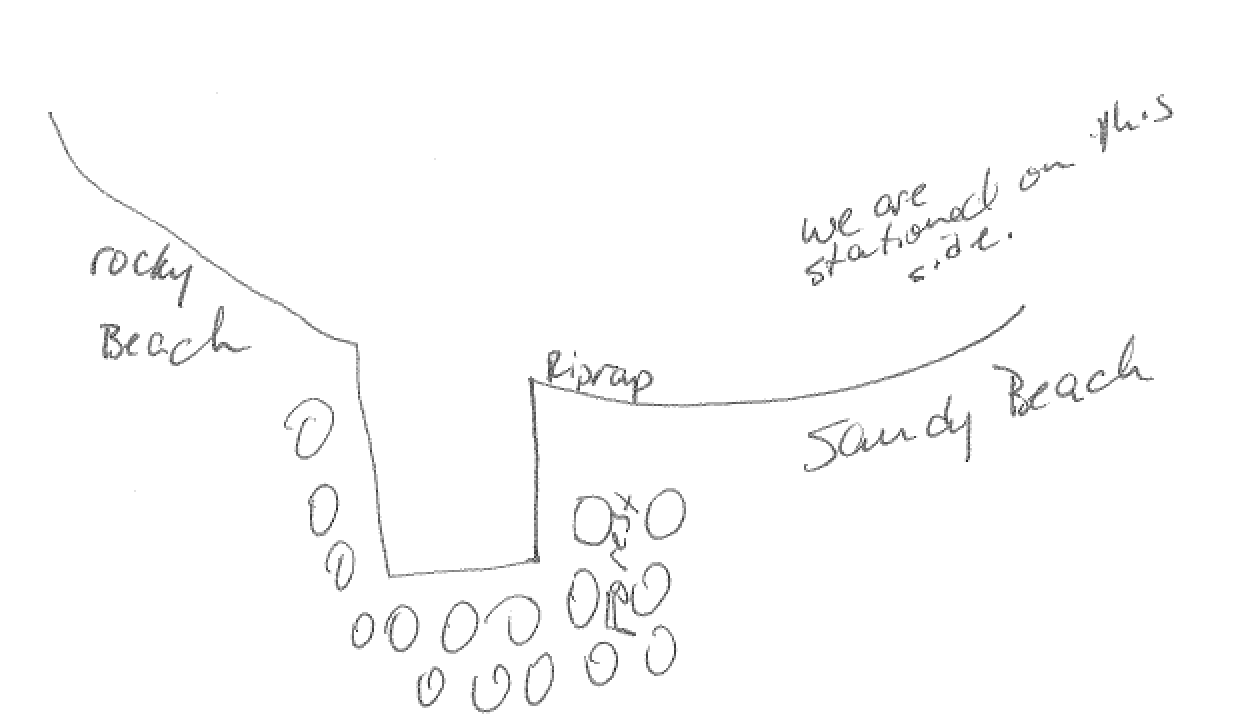 Location: Southern Sandy beach at Kowawese, Plum Point, New Windsor, Orange County, Public Shore, Picnic AreaArea: Sandy beach bordered by forested area and parking lot.  Used for picnic, fishing, kayakingSurrounding Land Use: Beach 50%, Forested 50%Shoreline: 75% rocky, 20% muddy, 5% sandySampling Site:  sandy beach (cove), rip rap in area of sampling site, debris in the area such as broken concrete, docking with forested piece behindPlants in area: < 50%, type not recordedWater depth: NRRiver Bottom – sandy, rocky ITEMTimeTimeReading 1Reading 2CommentsCommentsCommentsPhysical  Air Temperature9:34 AM10:27 AM11:52 AM9:34 AM10:27 AM11:52 AM16.2C  20.616.761F6962Wind Speed9:52 AM11:54 AM12:30 PM9:52 AM11:54 AM12:30 PMBeaufort #1Beaufort #3Beaufort #3NR8 mph8.8 mphNorthNorthNorthCloud CoverMostly cloudyMostly cloudy51%-75%By 11:54AM overcast >75%By 11:54AM overcast >75%By 11:54AM overcast >75%By 11:54AM overcast >75%Weather todayNo rainNo rainNo rainNo rainNo rainNo rainNo rainWeather recentlyVery warm – unusually so – 70 degrees plus Very warm – unusually so – 70 degrees plus Very warm – unusually so – 70 degrees plus Very warm – unusually so – 70 degrees plus Very warm – unusually so – 70 degrees plus Very warm – unusually so – 70 degrees plus Very warm – unusually so – 70 degrees plus Water SurfacechoppychoppychoppychoppychoppychoppychoppyWater Temperature10:25 AM14.5C 58 F14.5C 58 F11:45 AM11:45 AM15C 59 F15C 59 FWater SurfaceTurbidity Short sight tube10:02 AM60, 70, 4060, 70, 4085 JTUs85 JTUs85 JTUs85 JTUsChemicalDO  TIMETempTempDODO% Sat% SatDO – drop count test kits*expect air bubble9:59 AM10:55 AM12:10 PM12:56 PM20C17C17C17C20C17C17C17C11 ppm15 ppm*9 ppm12 ppm11 ppm15 ppm*9 ppm12 ppm120%150 %85%125%120%150 %85%125%pH – test strip9:42 AM  6 6 Salinity – QuantabTimeQuantab unitsQuantab unitsChlorideChlorideTotal SalinityTotal Salinity10:31AM12:38 PM12:06 PM9.6 units ?5.8 units HR5.4 units HR9.6 units ?5.8 units HR5.4 units HRAssume LR1506 ppm1281 ppm  Assume LR1506 ppm1281 ppm  Assume topped out2721 ppm2314 ppmAssume topped out2721 ppm2314 ppmNitrates AM readings All below detection  ‘0’All below detection  ‘0’Fish CatchSpeciesCountCountSize of largestSize of largestTotalsTotalsFISH Spottail Shiner88DIVERSITY 4TOTALS -18DIVERSITY 4TOTALS -18Herring22Striped Bass44Darter44MACRO Blue Crab – M22DIVERSITY – 1TOTALS - 2DIVERSITY – 1TOTALS - 2Tides9:27 AM9:45 AM10:20 AM11:46 AM 12:27 PM39.636.642.6785.3494.539.636.642.6785.3494.5Set pointFallingRisingRisingRisingSet pointFallingRisingRisingRisingCurrentsTimeCm/30 secCm/30 seccm/sec cm/sec KtsN/S/F9:30 AM10:23AM11:40 AM12:30 PM792.545.72396.24396.27792.545.72396.24396.2726.41.5213.213.2126.41.5213.213.210.510.030.260.26FloodEbbFloodFloodShipping Recreational12:27 PM12:47 PMPaddleboatSailboatPaddleboatSailboatNorthboundSouthbound NorthboundSouthbound 